ПОСТАНОВЛЕНИЕ                                                               JÖПот «25»  июня  2020 г. № 486с. Усть-КоксаО внесении изменений и дополнений в муниципальную программу МО «Усть-Коксинский район» Республики Алтай «Повышение эффективности  систем жизнеобеспечения МО «Усть-Коксинский район»  Республики Алтай»,  утвержденную постановлением Главы Администрации МО «Усть-Коксинский район» от 09.11.2018г. № 1228/7 «Об утверждении муниципальной программы  МО «Усть-Коксинский район» Республики Алтай «Повышение эффективности систем жизнеобеспечения МО «Усть-Коксинский район»  Республики Алтай».         В связи с изменением объемов финансирования, предусмотренных на реализацию муниципальной программы «Повышение эффективности систем жизнеобеспечения МО «Усть-Коксинский район» Республики Алтай»:ПОСТАНОВЛЯЮ:        1. Внести следующие изменения в муниципальную программу «Повышение эффективности систем жизнеобеспечения МО «Усть-Коксинский район»  Республики Алтай», утвержденную  постановлением  Главы Администрации МО «Усть-Коксинский район» от 09.11.2018г. № 1228/7 «Об утверждении муниципальной программы  МО «Усть-Коксинский район» Республики Алтай «Повышение эффективности систем жизнеобеспечения МО «Усть-Коксинский район»  Республики Алтай» (далее – муниципальная программа):        1.1. Строку  «Ресурсное обеспечение программы»   раздела 1 муниципальной программы в паспорте муниципальной программы принять в новой редакции:       1.2. Строку  «Ресурсное обеспечение программы»   раздела 5 муниципальной программы  в паспорте  подпрограммы 3 «Развитие внутренней инфраструктуры и обеспечение безопасности жизнедеятельности населения»  принять в новой редакции:             1.3. Строку  «Ресурсное обеспечение программы»   раздела 6 муниципальной программы  в паспорте   обеспечивающей подпрограммы  «Создание условий по обеспечению реализации муниципальной программы»  принять в новой редакции:          1.4. Раздел VIII. «Ресурсное обеспечение муниципальной программы» изложить в новой редакции:          Общий объем бюджетных ассигнований на реализацию программы составит  165 251,18 тыс. рублей,  в том числе по годам реализации программы:2019 год – 49 747,10 тыс. рублей
2020 год – 32 092,80 тыс. рублей;                        
2021год –  18 049,20 тыс. рублей;                         
2022 год – 17 814,00 тыс. рублей;                        
2023 год – 18 530,00 тыс. рублей;                        
2024 год – 14 962,40 тыс. рублей.   На реализацию программы планируется привлечь:            
средства федерального бюджета в объеме  50 424,19 тыс. рублей(справочно);  средства местного бюджета в объеме  76 297,40 тыс. рублей,                                             средства республиканского бюджета Республики Алтай в объеме          38 529,64  тыс. рублей (справочно).         1.5. Приложение № 5 «Прогнозная (справочная) оценка ресурсного обеспечения реализации программы по годам реализации программы за счет всех источников финансирования»  к Постановлению  принять в новой редакции.          2. Настоящее Постановление подлежит официальному опубликованию путем его размещения на официальном сайте Муниципального образования «Усть-Коксинский район» Республики Алтай.  Информация о размещении на официальном сайте настоящего Постановления подлежит опубликованию в газете «Уймонские вести».   Глава АдминистрацииМО  «Усть-Коксинский район» РА                                                                   О.А.КулигинРЕСПУБЛИКА АЛТАЙ АДМИНИСТРАЦИЯ МУНИЦИПАЛЬНОГО ОБРАЗОВАНИЯ«УСТЬ-КОКСИНСКИЙ РАЙОН» РЕСПУБЛИКА АЛТАЙ АДМИНИСТРАЦИЯ МУНИЦИПАЛЬНОГО ОБРАЗОВАНИЯ«УСТЬ-КОКСИНСКИЙ РАЙОН» 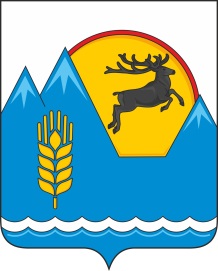 АЛТАЙ РЕСПУБЛИКАНЫНГ«КÖКСУУ-ООЗЫ АЙМАК» МУНИЦИПАЛ ТÖЗÖМÖЛИНИНГАДМИНИСТРАЦИЯЗЫАЛТАЙ РЕСПУБЛИКАНЫНГ«КÖКСУУ-ООЗЫ АЙМАК» МУНИЦИПАЛ ТÖЗÖМÖЛИНИНГАДМИНИСТРАЦИЯЗЫРесурсное      
обеспечение    
программы      Общий объем бюджетных ассигнований на реализацию программы составит  165 251,18 тыс. рублей,  в том числе по годам реализации программы:2019 год – 49 747,10 тыс. рублей
2020 год – 32 092,80 тыс. рублей;                        
2021год –  18 049,20 тыс. рублей;                         
2022 год – 17 814,00 тыс. рублей;                        
2023 год – 18 530,00 тыс. рублей;                        
2024 год – 14 962,40 тыс. рублей.   На реализацию программы планируется привлечь:            
средства федерального бюджета в объеме  50 424,19 тыс. рублей(справочно);  средства местного бюджета в объеме  76 297,40 тыс. рублей,                                             средства республиканского бюджета Республики Алтай в объеме          38 529,64  тыс. рублей (справочно);                                                                               Ресурсное обеспечение подпрограммыОбъём финансирования подпрограммы за счет всех источников финансирования составит  37 756,49 тыс. рублей, в том числе  по годам реализации программы:2019 год – 20 502,71 тыс. рублей
2020 год – 10 243,78 тыс. рублей;                        
2021год –  1 110,00 тыс. рублей;                         
2022 год – 1 900,00 тыс. рублей;                        
2023 год – 2 000,00 тыс. рублей;                        
2024 год – 2 000,00 тыс. рублей.На реализацию программы планируется привлечь:                                                             средства республиканского бюджета Республики Алтай в объеме – 11 904,70 тыс. рублей;                                                  федеральный бюджет (справочно) в объеме – 0,00 тыс. рублей;- местный  бюджет в объеме – 25 851,79 тыс. рублей. Ресурсное обеспечение подпрограммыОбъём финансирования подпрограммы за счет всех источников финансирования составит  29 004,96 тыс. рублей, в том числе  по годам реализации программы:2019 год – 5 743,83 тыс. рублей
2020 год – 7 255,45 тыс. рублей;                        
2021год –  4 001,42 тыс. рублей;                         
2022 год – 4 001,42 тыс. рублей;                        
2023 год – 4 001,42 тыс. рублей;                        
2024 год – 4 001,42 тыс. рублей.На реализацию программы планируется привлечь:                                                             средства республиканского бюджета Республики Алтай в объеме – 0,00 тыс. рублей;                                                  федеральный бюджет (справочно) в объеме – 0,00 тыс. рублей;- местный  бюджет в объеме – 29 004,96 тыс. рублей.